GYMNÁZIUM  J. FRANCISCIHO-RIMAVSKÉHO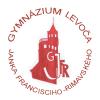 Kláštorská 37, 054 01  LevočaSúhrnná správa o zákazkách s nízkou hodnotouS cenou nad 5000€ v súlade s § 117zákona č. 343/2015 Z.z. o verejnom obstarávaní v znení neskorších predpisovIV. štvrťrok 2019Poznámky:Platí pre cenu zákazky, ktorej zmluvná = konečná cena je vyššia ako 5000€/rok alebo počas trvania zmluvy, ak je zmluva uzavretá na dlhšie obdobie ako 1 kalendárny rok.Pod zadaním zákazky sa rozumie uzavretie zmluvy, vystavenie objednávky alebo nákup v hotovosti.V Levoči dňa 21.1.2020												Vypracovala: Ing. Miroslava Novákováp.č.Cena v EUR bez DPHCena v EUR s DPHÚspešný uchádzačPredmet obstarávania15014,87Peter Brnčal, Francisciho 5, 054 01 LevočaOprava a vyčistenie klampiarskych prvkov strechy Gymnázia25250CK Andromeda, Opatovce nad Nitrou 622, 97202Lyžiarsky výcvik žiakov31179Willcom ,s.r.o. Szakkayho 1, 040 01 KošicePropagačné materiály v rámci publicity projektu Rozvoj zručností v čitateľskej, matematickej, finančnej a prírodovednej gramotnosti na Gymnáziu J. Francisciho-Rimavského v LevočiKód projektu /ITMS2014+/: 	312011U603